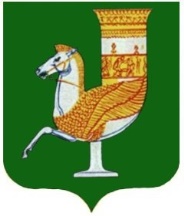 Р А С П О Р Я Ж Е Н И Е  АДМИНИСТРАЦИИ   МУНИЦИПАЛЬНОГО  ОБРАЗОВАНИЯ «КРАСНОГВАРДЕЙСКИЙ  РАЙОН»От 25.02.2021г._№_27-рс. КрасногвардейскоеО внесении изменения в распоряжение администрации МО «Красногвардейский район» № 66-р от 25.03.2020 года «О мерах по снижению рисков распространения новой коронавирусной инфекции (2019-nCoV) в администрации МО «Красногвардейский район»	Во исполнение Указа Главы Республики Адыгея № 27 от 18.02.2021 года «О внсении изменений в некоторые Указы Главы Республики Адыгея», руководствуясь Уставом МО «Красновгардейский район»1. Внести следующее изменение в распоряжение администрации МО «Красногвардейский район» № 66-р от 25.03.2020 года :	1.1. В абзаце 2  пункта 3 слова «1,5 метров» заменить словами «1 метра».	2.Опубликовать настоящее распоряжение в газете Красногвардейского района «Дружба» и разместить на официальном сайте администрации МО «Красногвардейский район» в сети «Интернет».3.Контроль за исполнением данного распоряжения возложить на общий отдел администрации МО «Красновгардейский район».4.Настоящее распоряжение вступает в силу с момента его подписания.Глава МО «Красногвардейский   район»				                   Т.И. Губжоков